It would help in the analysis of stakeholder comments if you provide the information requested below.Please return this form to:Email:   medsafeapplications@moh.govt.nz  and include Consultation on the revision of  CMN Form B in the subject lineOr Post:	Product Regulation	Medsafe	PO Box 5013	Wellington 6145Medsafe is seeking comments on:Medsafe consultation submission   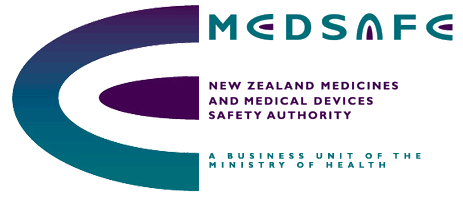 Name and designationCompany/organisation name and addressContact phone number and email addressI would like the comments I have provided to be kept confidential: (Please give reasons and identify specific sections of response if applicable)(Reasons for requesting confidentiality must meet Official Information Act 1982 criteria)I would like the comments I have provided to be kept confidential: (Please give reasons and identify specific sections of response if applicable)(Reasons for requesting confidentiality must meet Official Information Act 1982 criteria) Yes	  NoI would like my name to be removed from all documents prior to publication on the Medsafe websiteI would like my name to be removed from all documents prior to publication on the Medsafe website Yes	  NoI do not wish my name to be associated with my company/organisation.I do not wish my name to be associated with my company/organisation. Yes	  NoI am, or I represent, a: (tick all that apply)I am, or I represent, a: (tick all that apply)I am, or I represent, a: (tick all that apply)I am, or I represent, a: (tick all that apply) Importer Manufacturer Supplier Sponsor Government Researcher Professional body Industry organisation Consumer organisation Member of the public Institution (e.g. university, hospital) Institution (e.g. university, hospital) Regulatory affairs consultant Laboratory professional Health professional – please indicate type of practice:       Health professional – please indicate type of practice:       Health professional – please indicate type of practice:       Health professional – please indicate type of practice:       Other - please specify:       Other - please specify:       Other - please specify:       Other - please specify:      The changes proposed to CMN Form B.Additional Comments